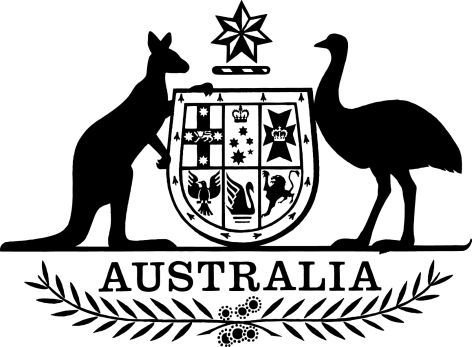 Therapeutic Goods (Biologicals—Specified Things) Instrument 2021I, John Skerritt, as delegate of the Secretary of the Department of Health, make the following instrument.Dated 24 September 2021Adjunct Professor John Skerritt
Deputy Secretary
Health Products Regulation GroupDepartment of HealthContents1  Name	12  Commencement	13  Authority	14  Definitions	15  Specified things—biologicals	26  Specified things—not biologicals	27  Repeals	2Schedule 1—Specified things: biologicals	3Schedule 2—Specified things: not biologicals	4Schedule 3—Repeals	5Therapeutic Goods (Things that are Biologicals) Specification 2019	5Therapeutic Goods (Things that are not Biologicals) Determination No.1 of 2011	51  Name		This instrument is the Therapeutic Goods (Biologicals—Specified Things) Instrument 2021.2  Commencement	(1)	Each provision of this instrument specified in column 1 of the table commences, or is taken to have commenced, in accordance with column 2 of the table. Any other statement in column 2 has effect according to its terms.Note:	This table relates only to the provisions of this instrument as originally made. It will not be amended to deal with any later amendments of this instrument.	(2)	Any information in column 3 of the table is not part of this instrument. Information may be inserted in this column, or information in it may be edited, in any published version of this instrument.3  Authority		This instrument is made under section 32A of the Therapeutic Goods Act 1989.4  DefinitionsNote:	A number of expressions used in this instrument are defined in subsection 3(1) of the Act, including the following:(a)	biological.		In this instrument:Act means the Therapeutic Goods Act 1989.biological medicine has the same meaning as in the Regulations.faecal microbiota transplant product has the same meaning as in the Regulations.in-house IVD medical device has the same meaning as in the Medical Devices Regulations.IVD medical device has the same meaning as in the Medical Devices Regulations.Medical Devices Regulations means the Therapeutic Goods (Medical Devices) Regulations 2002.Regulations means the Therapeutic Goods Regulations 1990.5  Specified things—biologicals		For subsection 32A(2) of the Act, the things mentioned in Schedule 1 are specified for the purposes of subparagraph 32A(1)(a)(ii) of the Act.6  Specified things—not biologicals		For subsection 32A(3) of the Act, the things specified in Schedule 2 are determined not to be biologicals for the purposes of the Act.7  Repeals		Each instrument that is specified in Schedule 3 is repealed as set out in the applicable items in that Schedule.Schedule 1—Specified things: biologicalsNote:	See section 5.Schedule 2—Specified things: not biologicalsNote:	See section 6.Note:	Biological medicines include blood and blood components.Schedule 3—RepealsNote:	See section 7.Therapeutic Goods (Things that are Biologicals) Specification 20191  The whole of the instrumentRepeal the instrument.Therapeutic Goods (Things that are not Biologicals) Determination No.1 of 20112  The whole of the instrumentRepeal the instrument.Commencement informationCommencement informationCommencement informationColumn 1Column 2Column 3ProvisionsCommencementDate/Details1.  The whole of this instrument30 September 2021.30 September 2021Specified things for the purposes of subparagraph 32A(1)(a)(ii) of the ActSpecified things for the purposes of subparagraph 32A(1)(a)(ii) of the ActColumn 1Column 2ItemSpecified things1a thing that comprises or contains live animal cells, tissues, or organs2a thing that is a faecal microbiota transplant productSpecified things that are not biologicalsSpecified things that are not biologicalsColumn 1Column 2ItemSpecified things1biological medicines, other than vaccines that contain viable human cells2haematopoietic progenitor cells used for haematopoietic reconstitution3IVD medical devices and in-house IVD medical devices4samples of human cell or tissue of an individual that are solely for diagnostic purposes in that individual